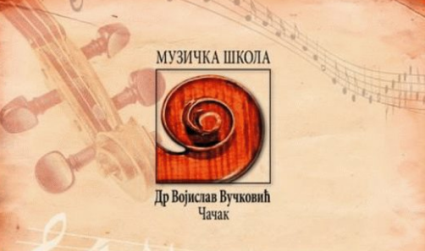 ПРИЈАВА заПОЛАГАЊЕ МАТУРСКОГИСПИТАшколска година____________Име и презиме_____________________________________________Адреса, телефон ____________________________________________Pазредни старешина___________________________ (за ученике смш)  Предмети :Напомена ____________________________________________________Датум								______________	                                 